Jedním z největších světových sportovních akcí roku 2019 je určitě Světová zimní univerziáda, kterou hostí ve dnech 2. – 12.3.2019 Rusko v milionovém centru Sibiře – Krasnojarsku. Pravá zima – Real Winter – to je motto této Univerziády – největšího sportovního svátku pro studenty vysokých škol.  A pořadatelská země k této události přistoupila opravdu velkoryse, jak je v Rusku zvykem. Všechna sportoviště na nejvyšší úrovni, většina z nich zcela nově vybudována v posledních letech, univerzitní vesnice v kampusu zdejší Sibiřské univerzity. Na zahájení samotný prezident Putin, který předával i některé medaile. Na 3000 sportovců a více než 5000 dobrovolníků a další tisíce vojáků a  policistů, kteří dohlížejí na bezpečnost. Bezpečnost je tady opravdu slovo na prvním místě, na všechna sportoviště se prochází bezpečnostními rámy, autobusy, které převážejí sportovce z vesnice na sportoviště, jsou vždy na odjezdu zapečetěny, a při příjezdu řádně zkontrolovány. Bez akreditační karty vás nepustí na ubytování, do jídelny, do šaten, zkrátka nikam. Dobrovolníci stojí doslova na každém rohu, buď vám radí, ukazují, kudy máte jít, nebo vás vítají nebo vás kontrolují. Ale všichni se vřele usmívají a přejí hodně štěstí. V Krasnojarsku je samozřejmě také univerzitní reprezentace České republiky, která čítá 131 sportovců. Čtyřnásobné zastoupení má v „delegaci“ ČR  i Západočeská univerzita v Plzni. V týmu hokejistů hraje Václav Krliš (FPR) a Jonáš Štekr (FEK), ve výběru lyžařských orientačních běžců závodí Veronika Kubínová (FPE). V roli trenéra a servismana v lyžařkém OB působí člen KTS Ondřej Vodrážka.  Hokejisté mají za sebou zatím výhru nad USA 4:1, Maďarskem 7:0 a Japonskem 3:1. Bohužel nepovedl se jim souboj s bratry Slováky, kterým podlehli 2:5. Na závěr skupin je čeká ještě silné domácí Rusko. Veronika Kubínová má za sebou již tři závody. Ve sprintu a následném stíhacím závodě vybojovala shodně 23. místo, v závodě smíšených štafet (žena-muž) doběhla se svým kolegou Vojtěchem Bartošem z Liberce na 16. místě. Česká republika získala zatím jednu zlatou medaili zásluho běžkyně na lyžích Petry Hynčicové a stříbro díky alpskému lyžaři Tomášovi Klinskému. Na první pohled to není žádná sláva, ale dominance domácích ruských sportovců je obrovská. Není výjimkou, že závodníci Ruské federace obsadili v některé z disciplín prvních šest míst. K dnešnímu dni mají na kontě 71 cenných kovů, zbytek světa jen 58….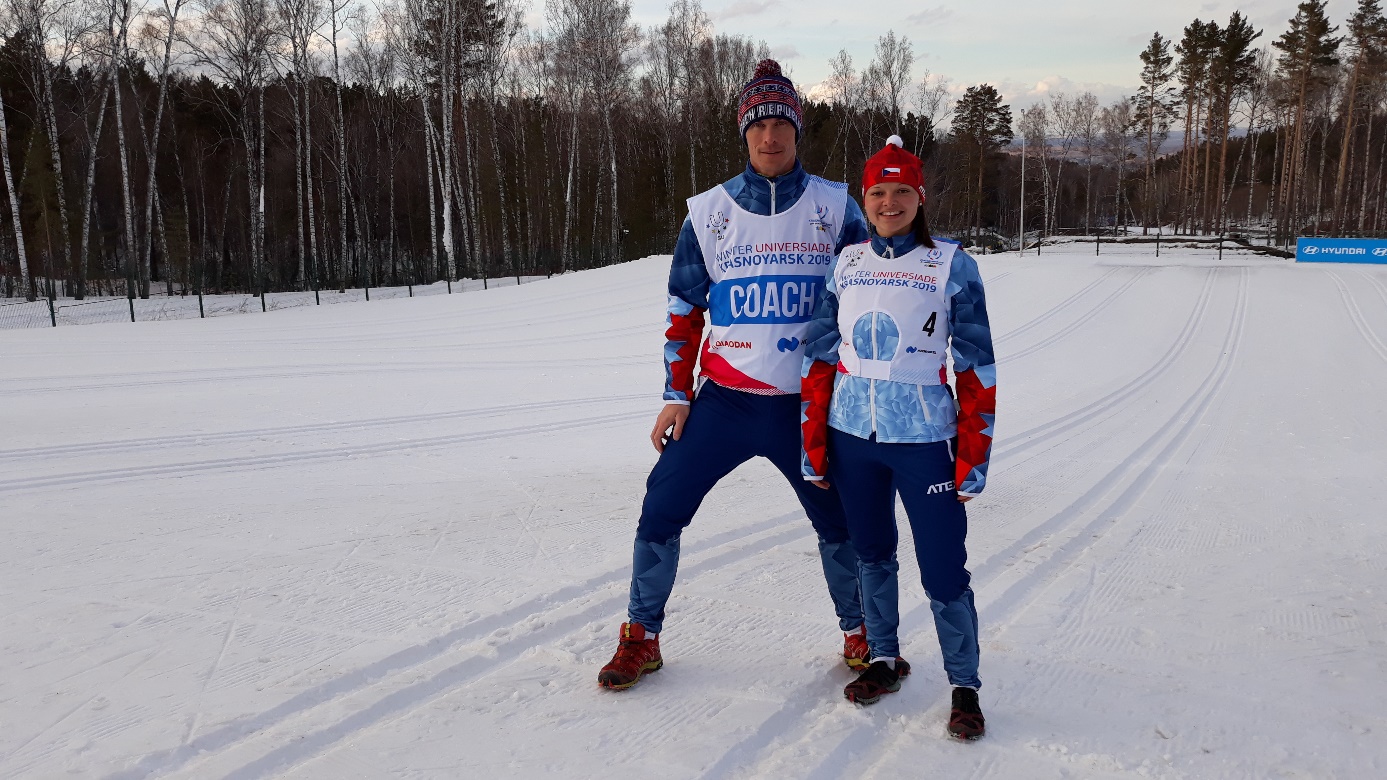 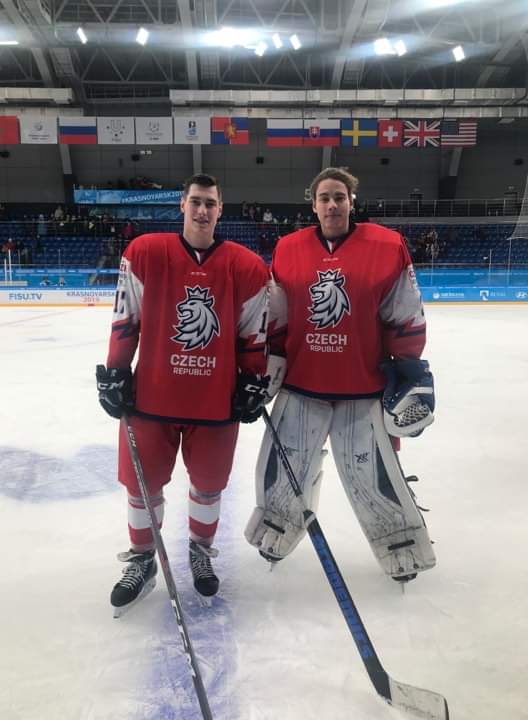 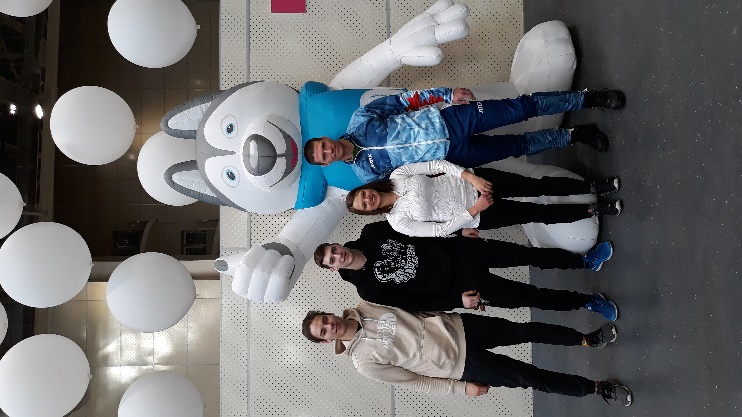 